WILDWECHSEL – Das Festival der ostdeutschen Kinder- und Jugendtheater (Arbeitskreis OST)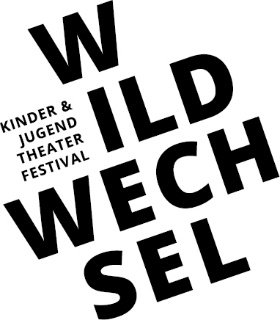 2021 am Theater BernburgKarola Marsch – Künstlerische Festivalleiterinkarola.marsch@wildwechsel-festival.de0173 / 2170433Matthias Hecker – Projektleiterm.hecker@theater-bernburg.de0177 / 6602301Miriam Glöckler – Produktionsleiterinmiriam.gloeckler@wildwechsel-festival.de0177 / 2924012www.wildwechsel-festival.deINSZENIERUNGSBOGEN 2021______________________________________________________________________Datum, Unterschrift der Künstlerischen LeitungVielen Dank!Bitte beachten Sie: Maßgeblich für die Aufführung einer Inszenierung sind die jeweiligen Verordnungen zur Eindämmung der COVID19-Pandemie des Landes Sachsen-Anhalt.Die aktuelle Version finden Sie unter www.wildwechsel-festival.de.Bei Rückfragen rund um das WILDWECHSEL-Festival und die Bewerbung nehmen Sie gerne Kontakt mit uns auf.Karola Marsch (Inhalt)Künstlerische Festivalleiterinkarola.marsch@wildwechsel-festival.de0173 / 2170433Matthias Hecker (Technik)Projektleiter Theater Bernburgm.hecker@theater-bernburg.de0177 / 6602301Name des Theaters / der GruppeTitel der InszenierungLink zum Mitschnitt der InszenierungPremiereGenreKooperation□ Ja, mit …□ NeinKünstlerisches Team (Text, Regie, Choreografie, Musik, Dramaturgie, Theaterpädagogik, …)Ist die Inszenierung nach den dargestellten COVID19-Auflagen spielbar?□ Ja                                                                                        □ NeinIst der Bewerbung eine Aufzeichnung der Inszenierung nach den COVID19-Auflagen beigelegt?□ Ja                                                                                        □ NeinAnzahl der Mitwirkenden auf der BühneAnzahl der Mitwirkenden hinter der BühneAltersangabe in der Rubrik eingrenzen (z.B. 6 – 10 Jahre, 12 – 15 Jahre)□ Kindertheater (bis 11 Jahre)□ Jugendtheater (ab 12 Jahren)ZuschauerbegrenzungBitte begründen Sie, warum die vorgeschlagene Inszenierung exemplarisch für Ihre Auffassung von Jungem Theater steht. (max. 500 Zeichen)Was hat Sie zu der Bewerbung mit dieser Inszenierung motiviert? (max. 500 Zeichen)Dauer der InszenierungKontakt für künstlerische Fragen (Name, E-Mailadresse, Telefonnummer)Kontakt für organisatorische Fragen (Name, E-Mailadresse, Telefonnummer)Kontakt für Presse und Öffentlichkeitsarbeit (Name, E-Mailadresse, Telefonnummer)Das sollten wir darüber hinaus wissen